VERIFICA DELLE COMPETENZE1. La maestra vorrebbe acquistare i seguenti prodotti per la classe. Esegui i calcoli e completa la tabella.2. Rispondi.Questo modellino di auto radiocomandata è in scala 1:10 ed è lungo 48 cm.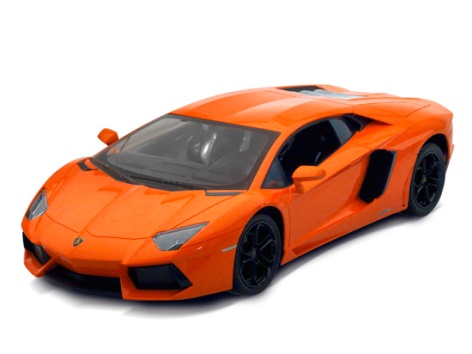 Qual è la lunghezza dell’auto reale? ………………………………….3. Disegna in scala 1: 100 una camera rettangolare le cui dimensioni reali sono di 480 cm e 360 cm4. Questa è la rappresentazione in scala 1: 1 000 di un terreno. Misura i lati e scopri le misure reali dei lati del terreno.AB = …………………………………………………………….................................BC = …………………………………………………………….................................CD = …………………………………………………………….................................DA = …………………………………………………………….................................5. Calcola in riga	3,4 x 100 = ………………………….				6,3 x 1 000 = …………………38,524 x 10 = ………………………….				73,5 x 100 = ……………………800 : 100 =……………………………				84,7 : 100 =………………….…..6 000 : 1 000 =…………………………….			75,61 : 100 =…………………….QUESTA ATTIVITA’ E’ STATA: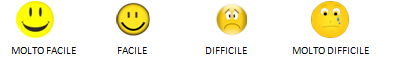 Valore della banconota o monetaCosto di una confezioneQuantitàValore totaleUna confezione da 12 pennarelli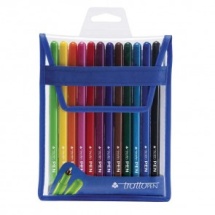 7,94 €8 confezioni…………………. euroUn barattolo di colla vinilica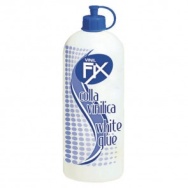 0,63 €6 barattoli…………………. euroUna risma di carta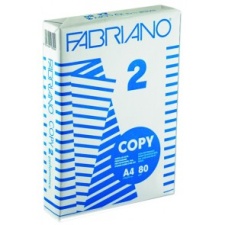 3,54 €12 risme…………………….. euroScatola di fermagli in metallo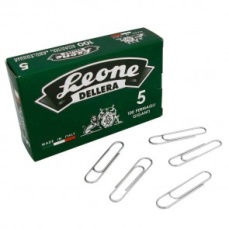 1,86 €3 scatole…………………….. euroConfezione di puntine da disegno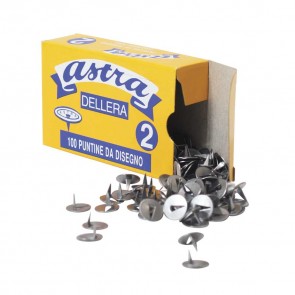 0,53 €4 confezioni…………………….. euroCopriquaderno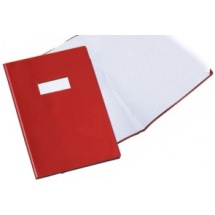 0,89 €26 pezzi…………………….. euroTOTALETOTALETOTALE…………………….. euroCompetenza matematicaUtilizza le conoscenze matematiche per trovare e giustificare soluzioni a problemi reali.Traguardi di competenzaL’alunno si muove con sicurezza nel calcolo scritto e mentale con i numeri naturali e sa valutare l’opportunità di ricorrere a una calcolatrice. LIVELLI RAGGIUNTI Avanzato Intermedio Base Iniziale